realme GT 5G ze wsparciem dla Androida 12 Beta 1 Warszawa, 19 maja 2021 r. - realme, najszybciej rozwijająca się marka mobilna na świecie, zapowiedziało wsparcie dla systemu Android 12 w wersji beta 1 dla flagowego modelu realme GT 5G.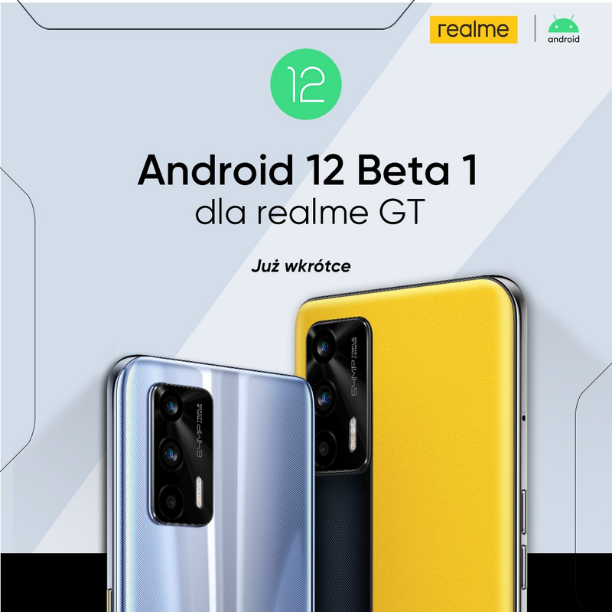 Odpowiednia aktualizacja zostanie przez producenta udostępniona jeszcze w maju. Model GT 5G będzie tym samym jednym z pierwszych smartfonów na świecie, które otrzymają Androida 12.realme GT 5G bazuje na ultraszybkim układzie SoC Qualcomm Snapdragon 888 z dedykowanym systemem chłodzenia Stainless Stell VC Cooling System. Wyposażony jest również w ekran sAMOLED 6,4” odświeżany z częstotliwością 120 Hz oraz baterię o pojemności 4500 mAh, z błyskawicznym systemem ładowania 65 W (SuperDart Charge). Urządzenie od marca dostępne jest na rynku chińskim, a już wkrótce planowana jest jego globalna premiera.Wsparcie w postaci Androida 12 Beta 1 dla realme GT 5G związane jest z udziałem producenta w Android 12 Developer Preview Program i pozwoli opracować kolejną (3.0) generację cenionej przez użytkowników nakładki realme UI. W ubiegłym roku realme było w czołówce producentów blisko współpracujących z Google przy rozwijaniu Androida 11, a system w wersji beta 1 dystrybuowany był na poprzednią generację flagowców – model realme X50 Pro 5G.Kontakt dla mediów:O marce realme:realme to marka technologiczna, którą 4 maja 2018 r. stworzył Sky Li. Ambicją realme jest wyznaczenie trendów i dostarczanie młodym ludziom produktów, gwarantujących niezapomniane wrażenia. Smartfony oraz urządzenia IoT od realme wyróżniają się nie tylko designem czy wydajnością, ale również przystępnymi cenami. W globalnym zestawieniu smartfonowych marek realme zajmuje 7. miejsce i jest obecnie najszybciej rozwijającym się producentem. Marka jest obecna w 61 krajach, a na 13 rynkach należy do ścisłego TOP 5. Pod koniec pierwszego kwartału 2021 r. pułap sprzedanych smartfonów realme sięgnął 70 mln urządzeń. W Polsce realme obecne jest od kwietnia 2020 roku.Strona WWW: realme.com/pl/YouTube: realme PolskaFacebook: facebook.com/realmePolskaInstagram: instagram.com/realme.polska/Natalia Malinowska
PR Specialist
Mobile: +48 666 300 054
Email: n.malinowska@planetpartners.pl  Michał Chrobot
PR Consultant
Mobile: +48 721 545 911
Email: m.chrobot@planetpartners.pl  